Hamdy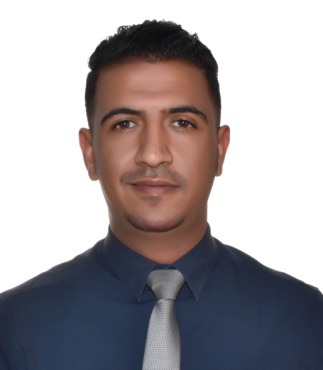 Sales Representative E-Mail hamdy.380329@2freemail.com 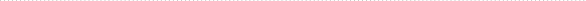 Personal Data:Date of Birth   : 08/03/1991 (26)Nationality	     : EgyptianVisa Status	     : Visit VisaSummary:Seeking a challenging career in a company to utilize my education and to acquire myCareer aspirations and where my interpersonal skills could be recognized, applied andDeveloped where I can use my talents to grow and expand the company.	Language Skills:Arabic: Mother Tongue.English: Reading, Writing, Conversation. (Very Good).	Professional Experience:Sales Representative Executive,Dec 2015 – Jan2018: Job Title “Sales Representative Executive “- " TiE House " - Egypt Key Responsibilities: Identifies business opportunities by identifying prospects and evaluating their position in the industry; researching and Analyzing sales options  Sells products by establishing contact and developing relationships with prospects; recommending solutions.Maintains relationships with clients by providing support, information, and guidance; researching and recommending new Opportunities;   recommending profit and service improvements.Identifies product improvements or new products by remaining current on industry trends, market activities, and        Competitors.Prepares reports by collecting, analyzing, and summarizing information.Maintains quality service by establishing and enforcing organization standards.Maintains professional and technical knowledge by attending educational workshops; reviewing professional publications; Establishing personal networks; benchmarking state-of-the-art practices; participating in professional societies.Contributes to team effort by accomplishing related results as neededSales Representative,Dec 2013 - Sep 2015: Job Title “Sales Representative" - "Maximus" - Egypt Key Responsibilities: Services existing accounts, obtains orders, and establishes new accounts by planning and organizing daily work schedule to call on          existing or potential sales outlets and other trade factors.Adjusts content of sales presentations by studying the type of sales outlet or trade factor.Focuses sales efforts by studying existing and potential volume of dealers.Submits orders by referring to price lists and product literature.Keeps management informed by submitting activity and results reports, such as daily call reports, weekly work plans, and monthly and   annual   territory analyses.Monitors competition by gathering current marketplace information on pricing, products, new products, delivery schedules,                   merchandising   techniques, etc.Recommends changes in products, service, and policy by evaluating results and competitive developments.Resolves customer complaints by investigating problems; developing solutions; preparing reports; making recommendations to              managementProvides historical records by maintaining records on area and customer sales.Contributes to team effort by accomplishing related results as needed.Sales Representative,Dec 2011 - Sep 2013: Job Title “Sales Representative" - "ImIm" - Egypt Key Responsibilities: Establish new accounts by organizing and planning daily work schedule to build on existing or potential sales outletsStudy the type of sales outlet and adjust content of sales presentationsStudy potential volume of dealers and focus on sales effortsMake and submit orders by referring to product literature and price listsGather current marketplace information on newly introduced products, delivery schedules, pricing, and merchandising techniques in order to monitor competitionInvestigate problems; prepare reports; develop solutions, and make recommendations to management in order to resolve customer complaintsAttend educational workshops; review publications, and be involved in professional societiesProvide historical records by keeping records on customer inquiries and salesContribute to team efforts in accomplishing organizational goals.Extracurricular Activities:Certificate of Award for English Access Micro scholarship Program.English Access Micro scholarship Program.Institute of Cultural Affairs for the Middle East and North Africa – Egypt “Volunteer Child”.English Access Alumni Network Camp.Computer Skills:MS Office Fluency (Windows, Word, Excel, PowerPoint, Internet, Outlook).Excellent data entry skills (for both accuracy and speed).Other Skills:Leadership, team management, negotiation and communication skills.Analytical skills, ability to work under pressure and decision making.Strong administrative and organizational skills.Capable of working multi-tasks.Work effectively both as team member and independently.Ability to build good relations, constructive social